RAZPORED GJV – E-TRANSFORMER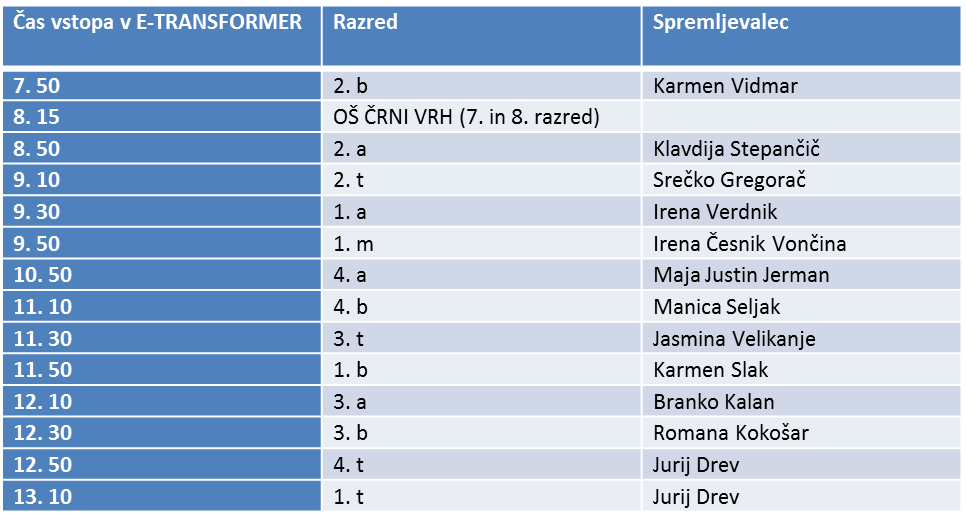 